Ref. No. PUR/92/13/_________	                                                         Dated: ___________NOTICE INVITING QUOTATIONREGISTEREDSubject:  Notice Inviting Quotation for procurement of Microsoft Volume License agreementThis institute intends to procure the Microsoft Volume License agreement of  ACSS Deptt. as detailed below.  Interested Firms/Parties are requested to send the quotation to the office of undersigned in a sealed cover super scribed “Quotation for procurement of Microsoft Volume License agreement” So as to reach on or before 06-07-2017.Terms & Conditions are as under:Note:     It may be noted that quotation received only through REGISTERED/SPEED POST shall be considered. The institute is located in remote area and it takes 5 to 7 days to reach the mail, therefore, quotation be dispatched well in time to avoid any sort of delay. N.B.:        Rate of VAT/Service Tax/GST, if extra must be mentioned clearly.Price must be quoted FOR, SLIET.Quotation received later than due date are liable to be rejected and returned as it is.Quotation addressed to the Director, SLIET must be sent to the Faculty I/c (Store & Purchase), SLIET, Longowal, Distt. Sangrur – 148106, Punjab.We are not responsible for accidental opening of the cover if it is not properly super scribed and sealed.Duly signed Quotation must be submitted on letter head of the firm with all particular, any other format will not be acceptable.A certificate on the letterhead of the organization that the firm/company is not blacklisted by any Govt. organisation/Department.No correspondence regarding acceptance/rejection of a quotation will be entertained.Other terms and condition for submitting the quotation are given overleaf which must be read carefully before submitting the quotation.Quotation shall be from the Microsoft authorized education reseller (AER)The agreement of Microsoft Volume License for three (03) years and payment will be released annually.Faculty In-charge (Store & Purchase)Continue on page ….3-3-TERMS & CONDITIONS FOR QUOTATION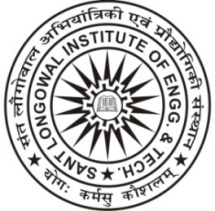 sNq lONgovwl AiBXwNiZkI EvN pROÖoigkI sNÆQwn,   lONgovwl, sNg{r, pMjwb - 148 106             (mwnv sNswDn mNZwlX ky ADIn समविश्वविद्यालय)Sant Longowal Institute of Engineering and TechnologyLongowal, Dist. Sangrur, Punjab – 148106(Deemed University under MHRD)M/s.S. No.Part No.Name of itemsQty.1.2UJ- 00011Microsoft Desktop Education AIILng License/Software Assurance Pack Academic OLV 1 License LeveIE Enterprise 1 year1002.9EM- 00294WinSvr STDCore  ALNG LicSAPk OLV 2Lic E 1Y Acdmc AP CoreLic08lONgovwl, ijlw sNg}r - 148106 (pNjwb), Bwrq, dUrBwÀ sN:+91-1672-280057, 253115 PYks s: +91-1672-280057LONGOWAL, DISTRICT: SANGRUR-148106 (PUNJAB), INDIADELIVERYThe rate quoted   must be free delivery/F.O.R. Longowal after allowing the discount, if any. Where quoted extra ad-valorem rate payable should clearly be indicated.  Supply should be made within the specified delivery period.TERMS OF PAYMENTOur normal term of payment is within 45 days after receipt of stores in good condition by means of cheque/draft/RTGS.PERFORMANCE SECURITYIn case the quoted value is Rupees one lac and above, Performance Security @5% of order value in the shape of Acct. Payee Draft, FDR or BG valid for a period of sixty days beyond the date of completion of all contractual obligations of the supplier including warranty obligations, as per GFR-2005 rules, is also required.EMDIn case the quoted value is Rs. One lac above, EMD@2% of the quoted value in the shape of DD valid for a period of 45 days beyond the final bid validity period is required to be submitted along with quotation. TAXES	No sales tax concession against Form ‘C’ and ‘D’ is admissible to this Institute.  EXEMPTIONS	Excise and customs duties are exempted to the institute. The relevant exemption certificate will be issued to the successful bidder only if the excise duty/custom duty is exclusively mentioned in the Quotation. In case the offered items are to be imported, the rates should be quoted in foreign currency on FOB basis. Basic duty as applicable under notification No. 51/96 customs dated 23.07.1996 as applicable shall be borne by the institute. If the price quoted is in foreign currency then payment shall be made through letter of credit against submission of B.G. of Min. 25% value of supply order, if the order value is more than US$ 10,000 or through h Telegraphic Transfer (TT) if the order value is less than US$ 10,000 though Nationalized banks. The bank charges outside India should be borne by the Beneficiary. Clearance at customs will be arranged by us but you will assist our clearance agent. In case of indigenous item the price must be quoted in Indian Rupees and 100% payment will be made only after successful installation, testing and commissioning of equipment. NO ADVANCE PAYMENT WILL BE MADE.ENLISTMENT OF INDIAN AGENTSIn case an Indian Agent who desire to quote on behalf of  their foreign manufacturer/principals, a copy of the registration certificate/letter issued by central purchase organization (DGS&D) as an Indian Agent of foreign principals under the compulsory enlistment scheme of the department of expenditure ministry of finance is also required as per rule 152 of GFR-2017.DIRECTOR’S RIGHTS 	Director, SLIET, reserves the rights of acceptance or rejection of   any or   all   quotations. The discretion for increasing or decreasing of the quantities also rests with him. SLIET also does not bind itself to accept the lowest price.  In case of any dispute, the decision of Director SLIET will be final & binding.VALIDITY OF QUOTATIONSQuotations must remain valid for period of at least 03 months. SAMPLE/BRAND/MAKE/WEIGHTSample, where asked for, will invariably be made available and sent along with the quotations. However, Brand/Make/Weight etc. must be mentioned clearly in the quotations.  Technical literature/pamphlet should also be enclosed.REJECTION	Quotation not confirming to the set procedure as above will be rejected.Conditional, telegraphic quotation shall be rejected out rightly.DISCOUNT/REBATESA special discount/rebate wherever admissible keeping in view that   the supplies are being made for education purpose in respect of Public Institution of national importance may please be indicated. 	GENERAL TERMS
SLIET shall not be held responsible for any postal delay in sending or late receipt of quotation. Quotation should be free from corrections & erasures.Other terms & Conditions will be applicable as per GFR-2017.Faculty In-charge (Store & Purchase)